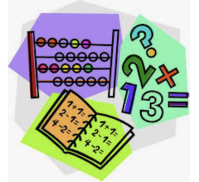 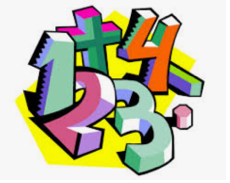 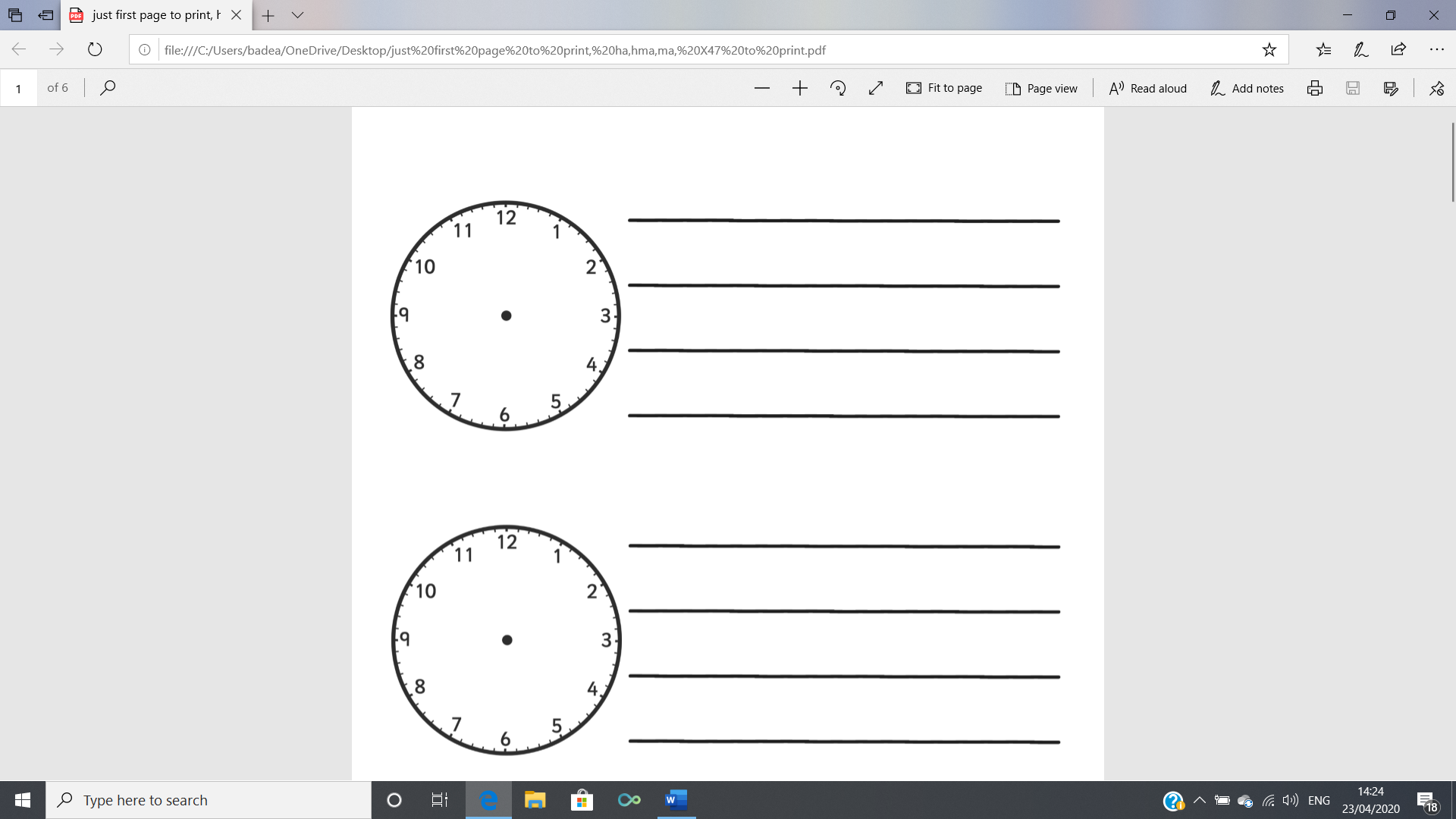             9 o’clock 5 o’clock7 o’clock3 o’clock8 o’clock1 o’clock